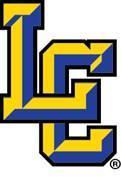 Lubbock Christian High SchoolTrack and Field Schedule 2021                 >Hosted by Lubbock Christian, *District Trackmeet, +Regional Trackmeet, ^State TrackmeetLubbock Christian Junior HighTrack and Field Schedule 2021DATEDAYLOCATIONJVGVGJVBVBMarch 4ThursdayLubbock TrinityXXXXMarch 12FridayTBDXXXXMarch 26FridaySmyerXXMarch 29MondaySpringlake-Earth XX X XApril 1ThursdayLubbock Trinity XX XXApril 8Thursday>Lubbock Trinity XX XXApril 12Monday*Lubbock TrinityXXApril 22Thursday+TBDXXApril 30-May 1Fri/Sat ^TBDXX		Boys Head Coach: Emery Dudensing                    Girls Head Coach: Eric HardestyAssistants: Katie Turnipseed, Curt Softley, Brad Crow, Bob Romero, Nina WattsManagers: Trainer: Krista VillaDATEDAYLOCATION7G8G7B8BMarch 2TuesdayLubbock TrinityXXXXMarch 9TuesdayTBDXXXXMarch 25ThursdaySmyer XX XXMarch 30TuesdayLubbock Trinity XX XXApril 6Tuesday>Lubbock Trinity XX XX>Hosted by Lubbock Christian	Boys Head Coach: Emery Dudensing                    Girls Head Coach: Eric HardestyAssistants: Katie Turnipseed, Curt Softley, Nina Watts, Brad CrowManagers: Trainer: Krista Villa